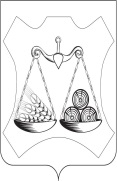 ВАХРУШЕВСКАЯ ГОРОДСКАЯ ДУМАСЛОБОДСКОГО РАЙОНА КИРОВСКОЙ ОБЛАСТИЧЕТВЕРТОГО СОЗЫВАРЕШЕНИЕпгт ВахрушиО внесении дополнений  в Решение Вахрушевской городской  Думы от 28.03.2019 № 27/140 «Об утверждении Правил благоустройства территории Вахрушевского городского  поселения»В соответствии с Федеральным законом от 6 октября 2003 года  № 131-ФЗ «Об общих принципах организации местного самоуправления в Российской Федерации», статьей 22 Устава Вахрушевского городского поселения, Вахрушевская городская Дума РЕШИЛА:1.	Внести в Решение Вахрушевской городской Думы от 28.03.2019 № 27/140 «Об утверждении Правил благоустройства территории Вахрушевского городского  поселения» (далее Правила) следующее дополнение:1.1. пункт 3.3. раздела 3 Правил изложить в следующей редакции:«3.3. Требования к созданию, благоустройству и содержанию мест (площадок) накопления твердых коммунальных отходов и площадок для складирования отдельных групп коммунальных отходов.3.3.1. Все виды твердых коммунальных отходов должны собираться в местах сбора и накопления твердых коммунальных отходов в специальные мусоросборники (контейнеры, бункеры), которые устанавливаются на специально оборудованных контейнерных площадках в необходимом количестве в соответствии с нормами накопления либо на специальных площадках для складирования крупногабаритных отходов.3.3.2. Контейнерные площадки для сбора твердых коммунальных отходов необходимо размещать в соответствии с требованиями, установленными действующим законодательством.3.3.3. В исключительных случаях в условиях сложившейся жилой застройки, где нет возможности соблюдения установленных разрывов от мест временного хранения ТКО, эти расстояния устанавливаются комиссионно (с участием жилищно-эксплуатационной организации, администрации Вахрушевского городского поселения, специализированной организации, осуществляющей услугу по вывозу ТКО) и с учетом решения собрания жителей. 3.3.4. Контейнерные площадки должны быть с твердым покрытием, иметь с трех сторон ограждение (профилированный лист, металлическая сетка) высотой не менее 1,2 м.3.3.5. Контейнеры должны быть в исправном состоянии, чистыми и окрашенными, за исключением пластиковых и оцинкованных контейнеров, с указанием наименования организации (предприятия), осуществляющей вывоз ТКО, ее контактного телефона. 3.3.6. Контейнерные площадки, находящиеся в собственности граждан проживающих в индивидуальных жилых строениях, личных подсобных хозяйствах, должны располагаться на территории домовладения, соответствовать санитарно-эпидемиологическим требованиям, в обязательном порядке должен быть обеспечен подъезд спецавтотранспорта для сбора ТКО на территорию домовладения. Обязанность приобретения «индивидуальных» контейнеров лежит на гражданах, проживающих в таких помещениях.3.3.7. Обязанность по содержанию контейнерных площадок, специальных площадок для складирования крупногабаритных отходов и территории, прилегающей к месту погрузки твердых коммунальных отходов, возлагается на собственника земельного участка, на котором расположены такие площадки и территория.3.3.8. Уборка контейнерных площадок для сбора твердых коммунальных отходов осуществляется ежедневно. Переполнение контейнеров и бункеров, предназначенных для сбора твердых коммунальных отходов, не допускается.3.3.9. Удаление с контейнерной площадки и прилегающей к ней территории отходов производства и потребления, высыпавшихся при выгрузке из контейнеров в мусоровозный транспорт, производится организациями, осуществляющими вывоз отходов.3.3.10. Сбор и утилизация биологических отходов (трупы и останки животных) осуществляется специализированной организацией круглосуточно, не позднее 24 часов с момента получения заявки.3.3.11. Все контейнерные площадки, предназначенные для накопления ТКО и КГО должны быть внесены в Реестр мест (площадок) накопления твердых коммунальных отходов, который ведется администрацией Слободского муниципального района. 3.3.12. Администрация Вахрушевского городского поселения в соответствии с Административным регламентом предоставления муниципальной услуги по согласованию создания мест (площадок) накопления твердых коммунальных отходов, находящихся на территории муниципального образования  принимает решение о согласовании создания места (площадки) накопления твердых коммунальных отходов и передает данную информацию в администрацию Слободского муниципального района для внесения в Реестр мест (площадок) накопления ТКО.».1.2. Пункт 3.7. Раздела 3 Правил дополнить подпунктом 3.7.27. следующего содержания:«3.7.27. оставлять   транспортные средства в непосредственной близости от мест (площадок) накопления твердых коммунальных отходов и площадок для складирования отдельных групп коммунальных отходов, создавать транспортными средствами иных препятствий гражданам, организациям, спец автотранспорту, иным лицам в  использовании контейнеров, складировании, погрузке-выгрузке отходов.».1.3. Пункт 9.14. Раздела 9 Правил признать утратившим силу.2.	Опубликовать настоящее решение в официальном печатном издании поселения «Информационный бюллетень».Зам. главы администрацииВахрушевского  городского поселения	Т.Б. ЕфремоваПредседатель Вахрушевской Городской Думы					О.А. Ившина31.10.2019№ 34/176